§13854.  Licensing1.  Licensing.  A person may not, unless specifically exempted by this chapter, be engaged in the practice of professional counseling or profess to the public to be a, or assume or use the title or designation of, clinical professional counselor, professional counselor, marriage and family therapist, licensed pastoral counselor, registered counselor or conditional license holder or assume or use the abbreviation "LP," "CC," "MF," "PC" or "RC" or any other title, designation, words, letters or device tending to indicate that such a person is licensed or registered, unless that person is licensed or registered with and holds a current valid license or registration from the board.[PL 2021, c. 233, §4 (RPR); PL 2021, c. 233, §6 (AFF).]2.  Individual licensing.  Only an individual may be licensed under this chapter.[PL 1989, c. 465, §3 (NEW).]3.  Unlicensed practice.  A person who violates subsection 1 is subject to the provisions of Title 10, section 8003‑C.[PL 2007, c. 402, Pt. EE, §4 (AMD).]4.  Unfair trade practice.  A violation of subsection 1 is an unfair trade practice in violation of Title 5, chapter 10.[PL 2021, c. 233, §5 (NEW); PL 2021, c. 233, §6 (AFF).]SECTION HISTORYPL 1989, c. 465, §3 (NEW). PL 1989, c. 895, §§1,22 (AFF). PL 1989, c. 895, §7 (AMD). PL 1991, c. 263, §§5,6 (AFF). PL 1999, c. 547, §B78 (AMD). PL 1999, c. 547, §B80 (AFF). PL 2001, c. 421, §§B102,103 (AMD). PL 2001, c. 421, §B103 (AMD). PL 2001, c. 421, §C1 (AFF). PL 2007, c. 402, Pt. EE, §4 (AMD). PL 2021, c. 233, §§4, 5 (AMD). PL 2021, c. 233, §6 (AFF). The State of Maine claims a copyright in its codified statutes. If you intend to republish this material, we require that you include the following disclaimer in your publication:All copyrights and other rights to statutory text are reserved by the State of Maine. The text included in this publication reflects changes made through the First Regular and Frist Special Session of the 131st Maine Legislature and is current through November 1, 2023
                    . The text is subject to change without notice. It is a version that has not been officially certified by the Secretary of State. Refer to the Maine Revised Statutes Annotated and supplements for certified text.
                The Office of the Revisor of Statutes also requests that you send us one copy of any statutory publication you may produce. Our goal is not to restrict publishing activity, but to keep track of who is publishing what, to identify any needless duplication and to preserve the State's copyright rights.PLEASE NOTE: The Revisor's Office cannot perform research for or provide legal advice or interpretation of Maine law to the public. If you need legal assistance, please contact a qualified attorney.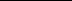 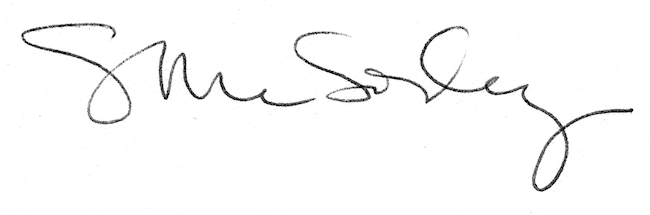 